Създаване на шаблон:Задача.1Документът най-напред се създава с изглед и форматиране.Инструкции:Меню File  Команда New  Blank document,Page Layout  Size  A4Page Layout  Orientation PortraitPage Layout  Margins  NormalВмъкване на изображения;За вмъкване на лого:Insert - Picture - избиране на снимката.Запис  на текста показан на фиг.(1):В горния колонтитул да се постави информация за контакти с  училището.1. Home   Justify – подравняване на текста отляво и отдясно2. Home   Paragraph  Spacing 	Before – 0pt – разстояние преди параграфа			  			After – 0pt – разстояние след параграфа	Line spacing – Single – разстояние между редовете.Оформяне на текста на горния колонтитул:Home   Text EffectsПоставяне на линия на горния колонтитул:Insert  Shapes Line . 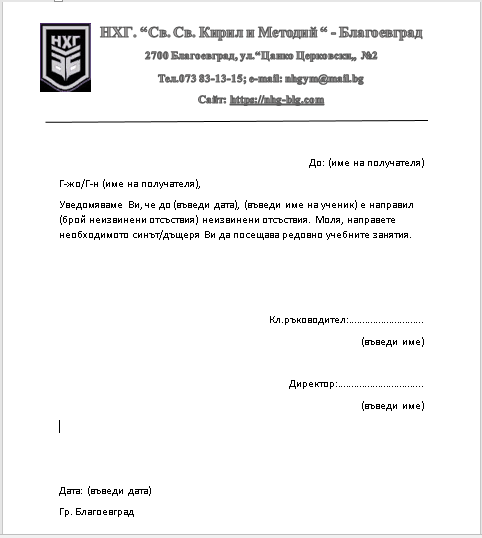 Фиг.(1) Текст за въвежданеЗадача .2Изберете готов шаблон за сертификат.Попълнете сертификата като използвате  указанията представени на фиг.2.Стъпки за изтегляне на готов шаблонМеню File  Команда New   Избор на шаблон Templates CreatСлед като се изтегли, шаблонът се зарежда.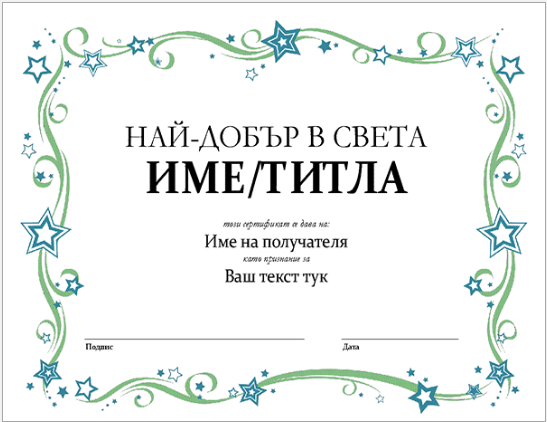 Фиг.2 Указание за текстаРедактирайте текста, като на мястото на:„Титла “ – напишете  „ ИТ специалист“„Ваш текст тук„ – напишете „ Участие в проект за създаване на софтуерно приложение VMobile за осъществяване на алтернативни мобилни услуги  „